Sobell House Hospice Charity Ltd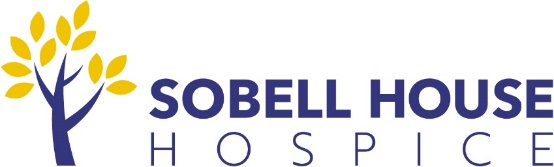 Job description and person specification: Individual Giving CoordinatorThis is an exciting opportunity for a creative individual with a passion for making a difference to join our small but ambitious fundraising team. The Individual Giving team look after a variety of fundraising areas including in-memory giving, regular giving, cash appeals and our lottery programme (which is managed through the Local Hospice Lottery). We want our supporters to feel valued and well-looked after, so this role will be responsible for providing excellent supporter care, and writing engaging and thoughtful communications to enhance their experience.Overall Tasks and Responsibilities:Support with producing copy, content and creative fundraising materials and communications (email, post, online)Help develop and evaluate supporter journeys, utilising data to maximise income and engagement Plan and develop engaging donor communicationsProvide an exceptional level of customer care to create good relationships with individual donors Support with the development and delivery of our Direct Mail and cash appeals to maximise income from new and existing supportersCoordinate our regular giving programmeBe the first point of contact for our lottery product, in partnership with the Local Hospice LotteryUndertake administrative and data inputting tasks as required Conduct research on the latest individual giving trends and monitor other charities’ activity activities Work with the Marketing Team to use social media and digital tools to enhance Individual Giving activity Other dutiesEmbody the values of Sobell House Hospice Charity and comply with all policies and procedures.Carry out any other duties deemed appropriate by the CEO or your line manager.Occasional attendance at charity events outside of core working hours may be required. Ensure that all activity is run in compliance with key rules and regulations, including the Fundraising Regulator, Institute of Fundraising, HMRC, GDPR, Information Commissioners Office (ICO), Gambling Commission and SORP, keeping abreast of all developments and guidelines. Policies and proceduresWe expect all staff and volunteers to comply with our policies and procedures and to attend all relevant training, as required.  These obligations include adhering to the following:The Health and Safety at Work Act 1974. The post holder is required to conform with our policies on Health and Safety and Fire Prevention.Confidentiality and Data protection, including General Data Protection Regulations (GDPR)Safeguarding Vulnerable Adults and Children: it is the duty of all staff working for SHHC to safeguard children and vulnerable adults SHHC’s Equality and Diversity PolicyJob title:Individual Giving CoordinatorDepartment: FundraisingResponsible to:Individual Giving Manager Responsible for: n/aSalary: £25,643 (pro rata if applicable)Hours of Work:30 or 37.5 hours per week Holiday entitlement:36 including 8 Bank Holidays (pro rata if applicable)Pension:7% employer pension contributionSick pay:6 weeks in any rolling 12 months after probation completed Additional Benefits:Employee Assistance Programme, Death in Service, Cycle to WorkParental leave:Maternity/adoption: 13 weeks 100%, 26 weeks 50% + SMPPaternity: 4 weeks 100% Shared parental leave: 13 weeks 100% pay, 37 weeks ShPPType of Contract:Permanent Place of Work: 	 Sobell House Hospice Charity Office (hybrid-working available)Probation periodThree monthsPERSON SPECIFICATIONEssential (E) or Desirable (D) How assessed?Application (A)Documentation (D)Interview (I)EducationEducationEducationGCSE English and Mathematics (or equivalent)EA, DFundraising qualification (i.e. CIOF) or evidence of ongoing CPDDARelevant KnowledgeRelevant KnowledgeRelevant KnowledgeKnowledge of GDPR/data protection legislation, the Fundraising Code of Practice and the Gift Aid schemeDIExperience Experience Experience Experience of working in a marketing, direct marketing or fundraising environmentEA, IExperience of interpreting data or conducting evaluations/analysisEA, IUnderstanding and experience of relationship database/CRM systems EA, IExperience of providing excellent supporter care or customer serviceD IExperience of effectively managing projects and meeting targetsD IRelevant Skills/AbilitiesExcellent written communication and/or copywriting skills with the ability to tailor writing to suit different audiences and communication channelsEA, IUnderstanding of the principles of fundraising and marketing and donor careEIA can-do attitude and a passion to make a difference EA, IExcellent organisational skills and the ability to prioritise and work to deadlines EA, IGood IT skills, in particular proficient in the use of Outlook, Word and ExcelEA, IGood levels of accuracy and attention to detailEA, IOtherUnderstanding of and commitment to Sobell House Hospice Charity’s mission, vision and valuesEA, ICommitment to promoting equity, and reviewing systems and structures to support thisEA, IRight to work in the UKEA, D (at I)Ability to attend fundraising events outside of normal working hoursEA, I